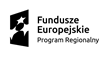 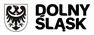 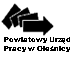 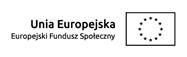 Projekt „Aktywizacja osób bezrobotnych od 30 roku w tym znajdujących się w szczególnej sytuacji na rynku pracy w powiecie oleśnickim” współfinansowany przez Unię Europejską ze środków Europejskiego Funduszu Społecznego w ramach Regionalnego Programu Operacyjnego Województwa Dolnośląskiego 2014 – 2020, Działanie 8.1 Projekty powiatowych urzędów pracy. UMOWA  SZKOLENIOWA  NR   … /2020zawarta w Oleśnicy  dnia  ……….. pomiędzy :Powiatem Oleśnickim reprezentowanym przez Starostę Oleśnickiego, w imieniu którego na podstawie udzielonego upoważnienia działa Dyrektor  Powiatowego Urzędu Pracy                    w Oleśnicy – Irena Lisikiewicz, NIP: 911 – 17 – 40 – 383             zwanym w dalszej części umowy  „PUP”,  a:
…………., PESEL: ………….., zam. …………………… przedsiębiorcą posiadającym wpis do Centralnej Ewidencji i Informacji o Działalności Gospodarczej, pod nazwą: ………………………………,
NIP: …………….   REGON :………………….,zwanym  w dalszej części umowy  „ Instytucją Szkoleniową”.§ 11.  Przedmiotem umowy, zwanej dalej Umową, jest zorganizowanie przez Instytucję Szkoleniową
     na rzecz PUP szkolenia:  „……………………….”.2. Instytucja Szkoleniowa  oświadcza, iż została wpisana do Rejestru Instytucji Szkoleniowych oraz
    posiada uprawnienia i odpowiednie kwalifikacje do należytego zrealizowania szkolenia. 3. Program oraz wynagrodzenie za przeprowadzenie szkolenia ustalono na podstawie propozycji 
    szkoleniowej  nr  ……………. z dnia …………………..Instytucja Szkoleniowa zobowiązuje się do przeszkolenia ………………………… wskazanej    w imiennym wykazie osób skierowanych na szkolenie sporządzonym przez PUP (załącznik    nr 1 do niniejszej  umowy).Termin szkolenia :  od  …………….  do  …………….      Miejsce szkolenia:  zajęcia teoretyczne:  ……………………………                                                                         
                                     zajęcia praktyczne:  ……………………….
                                                                        Szkolenie obejmuje: 
                                    ………..  godzin zajęć  w tym:                                     ………. godziny zajęć teoretycznych 
                                    ……….. godzin zajęć praktycznych               Instytucja Szkoleniowa zobowiązuje się ubezpieczyć od następstw nieszczęśliwych wypadków powstałych w związku ze szkoleniem oraz w drodze do miejsca szkolenia i z powrotem:
- uczestników szkolenia wskazanych przez PUP, którym nie przysługuje stypendium,
- uczestników szkolenia, którzy w trakcie szkolenia podjęli zatrudnienie, inną pracę zarobkową lub działalność gospodarczą.
Instytucja szkoleniowa dopełni wszystkich formalności związanych ze zgłoszeniem uczestnika do egzaminu zewnętrznego oraz zobowiązuje się do niezwłocznego powiadomienia Urzędu Pracy o dacie i godzinie egzaminu.W przypadku odstąpienia od realizacji części programu szkolenia wyłącznie za zgodą PUP, Instytucja Szkoleniowa zobowiązuje się do obniżenia kosztów za szkolenie.Uczestnik  szkolenia po pozytywnym jego zakończeniu otrzymuje:……………………………………………..§ 2 Instytucja Szkoleniowa zobowiązuje się do:wykonywania czynności będących przedmiotem Umowy z należytą starannością,                     z zachowaniem założeń programu szkoleniowego (stanowiącego załącznik nr 2 do niniejszej umowy) oraz czuwania nad prawidłową realizacją zawartej umowy,zapewnienia odpowiednich warunków lokalowych, niezbędnych pomocy dydaktycznych oraz sprzętu gwarantującego wysoki poziom szkolenia,zapewnienia właściwych warunków bezpieczeństwa i higieny pracy w trakcie trwania szkolenia,prowadzenia dokumentacji przebiegu szkolenia stanowiącej:dziennik zajęć edukacyjnych zawierający tematy i wymiar godzin zajęć edukacyjnych, listę obecności zawierającą: imię, nazwisko i podpis uczestnika szkolenia,protokół i karty ocen z okresowych sprawdzianów efektów kształcenia oraz egzaminu końcowego (wewnętrznego lub zewnętrznego), uzyskane wyniki oceny muszą być porównane ze standardami wymagań, rejestr wydanych zaświadczeń lub innych dokumentów potwierdzających ukończenie szkolenia i uzyskanie kwalifikacji, zawierający: numer, imię i nazwisko oraz PESEL      uczestnika szkolenia oraz nazwę szkolenia i datę wydania zaświadczenia.indywidualizacji kształcenia poprzez prowadzenie systematycznej oceny postępów uczestnika 
i zwiększenia pomocy wobec trudności w procesie nauczania,bieżącego pisemnego informowania PUP o nieobecnościach na zajęciach szkoleniowych osoby skierowanej przez PUP, nie zgłoszeniu się  tej osoby na szkolenie lub też przerwania szkolenia, w trakcie jego trwania, pod rygorem odmowy przez PUP zapłaty  za szkolenie tej osoby,   przekazywania list obecności w ostatnim dniu roboczym każdego miesiąca,sporządzenia protokołu okoliczności i przyczyn ewentualnego wypadku związanego ze szkoleniem oraz w drodze do i z miejsca szkolenia, powstałego z udziałem osoby bezrobotnej skierowanej przez PUP,prawidłowego przechowywania i przetwarzania danych osób biorących udział w szkoleniu, zgodnie z obowiązującą ustawą z dnia 10 maja 2018r. o ochronie danych osobowych              (t. j. Dz.U. z 2019r., poz. 1781),wydania uczestnikowi szkolenia zaświadczeń świadczących o ukończeniu szkolenia, pod rygorem odmowy przez PUP zapłaty za szkolenie,przeprowadzenia ankiety służącej do oceny szkolenia, która jest zgodna z załącznikiem nr 3 do niniejszej umowy,przekazania PUP w terminie 7 dni po dniu zakończenia szkolenia kserokopii dokumentów wymienionych w § 2 ust 4 potwierdzonych za zgodność z oryginałem przez upoważnioną osobę, oraz ankiet o których mowa w § 2 ust 11,przy realizacji szkolenia Instytucja Szkoleniowa może posłużyć się osobami trzecimi, za które ponosi odpowiedzialność jak za własne działania.  	                                                                                                        § 3 PUP zastrzega sobie prawo:kontroli przebiegu i efektywności szkolenia oraz frekwencji uczestników,udziału w egzaminie kończącym szkolenie,niezwłocznego rozwiązania niniejszej umowy w przypadku stwierdzenia naruszenia przez Instytucję Szkoleniową postanowień niniejszej umowy oraz obniżenia wynagrodzenia za szkolenie.§ 4
Za szkolenie przeprowadzone zgodnie z warunkami określonymi w niniejszej Umowie, PUP zapłaci Instytucji Szkoleniowej wynagrodzenie w kwocie ………. zł. (słownie: …………00/100)  oraz koszt ubezpieczenia od  następstw  nieszczęśliwych wypadków, o którym mowa  w § 1 ust. 7 umowy.2.   Koszt osobogodziny wynosi  ……  zł ( słownie:……….. zł. 00/100).

3. Koszt ubezpieczenia  od  następstw  nieszczęśliwych  wypadków zostanie  wypłacony Instytucji
    Szkoleniowej przez PUP po przedłożeniu kserokopii polisy do faktury.4. W przypadku przerwania szkolenia przez osobę bezrobotną PUP zapłaci Instytucji Szkoleniowej       
    wynagrodzenie za tą osobę w wysokości proporcjonalnej do ilości odbytych przez nią zajęć.
5. Zapłata wynagrodzenia za przedmiot Umowy nastąpi po zakończeniu szkolenia, po otrzymaniu     dokumentów, o których  mowa w § 2 ust. 4, na podstawie faktury  wystawionej przez  Instytucję         
    Szkoleniową - w terminie 7 dni  roboczych od  daty otrzymania  faktury, na  rachunek  bankowy      wskazany w fakturze. W przypadku przekazania przez Instytucję Szkoleniową błędnych lub niekompletnych dokumentów, termin zapłaty wskazany w ust. 5, liczy się od dnia wpływu do PUP wszystkich niezbędnych dokumentów. § 51. PUP wskazuje do współpracy : ……………2. Instytucja Szkoleniowa wskazuje do współpracy : …………………..§ 6W sprawach nieuregulowanych niniejszą Umową zastosowanie mają odnośne przepisy ustawy     z dnia 20 kwietnia 2004r o promocji zatrudnienia i instytucjach rynku pracy (t. j. Dz.U. z 2019r.,       poz. 1482,1622,1818,2473) oraz Kodeksu Cywilnego i Kodeksu Pracy.§ 71. Instytucja Szkoleniowa zobowiązana jest pisemnie powiadomić PUP o zmianach danych zawartych w dokumentach złożonych przy zawarciu niniejszej umowy, a dotyczących spraw uregulowanych niniejszą umową, 2. Wszelkie zmiany niniejszej umowy wymagają zachowania formy pisemnej pod rygorem nieważności.§ 8Wszelkie spory mogące wyniknąć na tle nienależytego wykonywania niniejszej umowy rozstrzygać będzie sąd właściwy dla siedziby PUP.§ 9Umowę sporządzono w  2  jednobrzmiących egzemplarzach, po 1 dla każdej ze stron............................................                                                   .........................................................    PUP                                                                                 Instytucja Szkoleniowa                                                     									                                 Oleśnica, dnia  ZAŁĄCZNIK NR 1 DO UMOWY SZKOLENIOWEJ Nr …/2020Wykaz osób skierowanych na szkolenie: „Kierowca kat. C plus kwalifikacja wstępna przyspieszona w transporcie drogowym na przewóz rzeczy”        Termin szkolenia: od 



L.p.NAZWISKO I IMIĘPESELADRES ZAMIESZKANIA1.